8	examiner les demandes des administrations qui souhaitent supprimer des renvois relatifs à leur pays ou le nom de leur pays de certains renvois, s'ils ne sont plus nécessaires, compte tenu de la Résolution 26 (Rév.CMR-07), et prendre les mesures voulues à ce sujet;IntroductionConformément à la Résolution 26 (Rév.CMR-07), l'Administration de l'Ouzbékistan a examiné les renvois du Tableau d'attribution des bandes de fréquences et propose de supprimer le nom de l'Ouzbékistan figurant dans le renvoi 5.314.PropositionARTICLE 5Attribution des bandes de fréquencesSection IV – Tableau d'attribution des bandes de fréquences
(Voir le numéro 2.1)MOD	UZB/138/15.314	Attribution additionnelle:  dans les pays suivants: Autriche, Italie, Moldova, Kirghizistan et Royaume-Uni, la bande 790-862 MHz est, de plus, attribuée au service mobile terrestre à titre secondaire.     (CMR-)Motifs:	Il n'est plus nécessaire dans ce renvoi de faire référence à l'Ouzbékistan, compte tenu de la mise en service de l'attribution au service mobile, sauf mobile aéronautique, à titre primaire, dans la bande de fréquences 790-862 MHz dans la Région 1, au titre du renvoi 5.316B._____________Conférence mondiale des radiocommunications (CMR-15)
Genève, 2-27 novembre 2015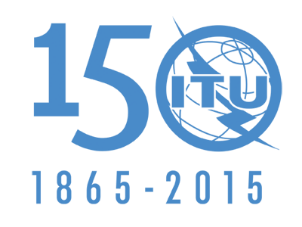 UNION INTERNATIONALE DES TÉLÉCOMMUNICATIONSSÉANCE PLÉNIÈREDocument 138-F26 octobre 2015Original: russeOuzbékistan (République d')Ouzbékistan (République d')propositions pour les travaux de la conférencepropositions pour les travaux de la conférencePoint 8 de l'ordre du jourPoint 8 de l'ordre du jour